T.C.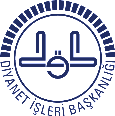 ÇORUM VALİLİĞİİl Müftülüğü......................................... Kur’an Kursu YöneticiliğiSayı	: K.............-265-.....									.../.../2022 Konu	 : Örnek Yazı	ÇORUM İL MÜFTÜLÜĞÜNE	..................................................................................................................................................................................................................................................................................................................................................................................................................................................................................................................................................................................................................................................................................................................................	Bilgilerini ve gereğini arz ederim.										          Adı-SOYADI										 Kur’an Kursu YöneticisiEk: Örnek Mah. Örnek Kur’an Kursu				                                                                   Bilgi İçin: Adı-Soyadıe-posta:  											    Ünvanı:Faks:                                                                                                                                                                         Tel:														